Anglický jazyk 6.A 3. 3. – 4. 3.Vypracujte a pošlete str. 45 v PS do čtvrtka 18.00 nejlépe přes Zadání, kdo nemáte PS, posílám ofocené, kdo si to nemůžete vytisknout, pište řešení do cvičného sešitu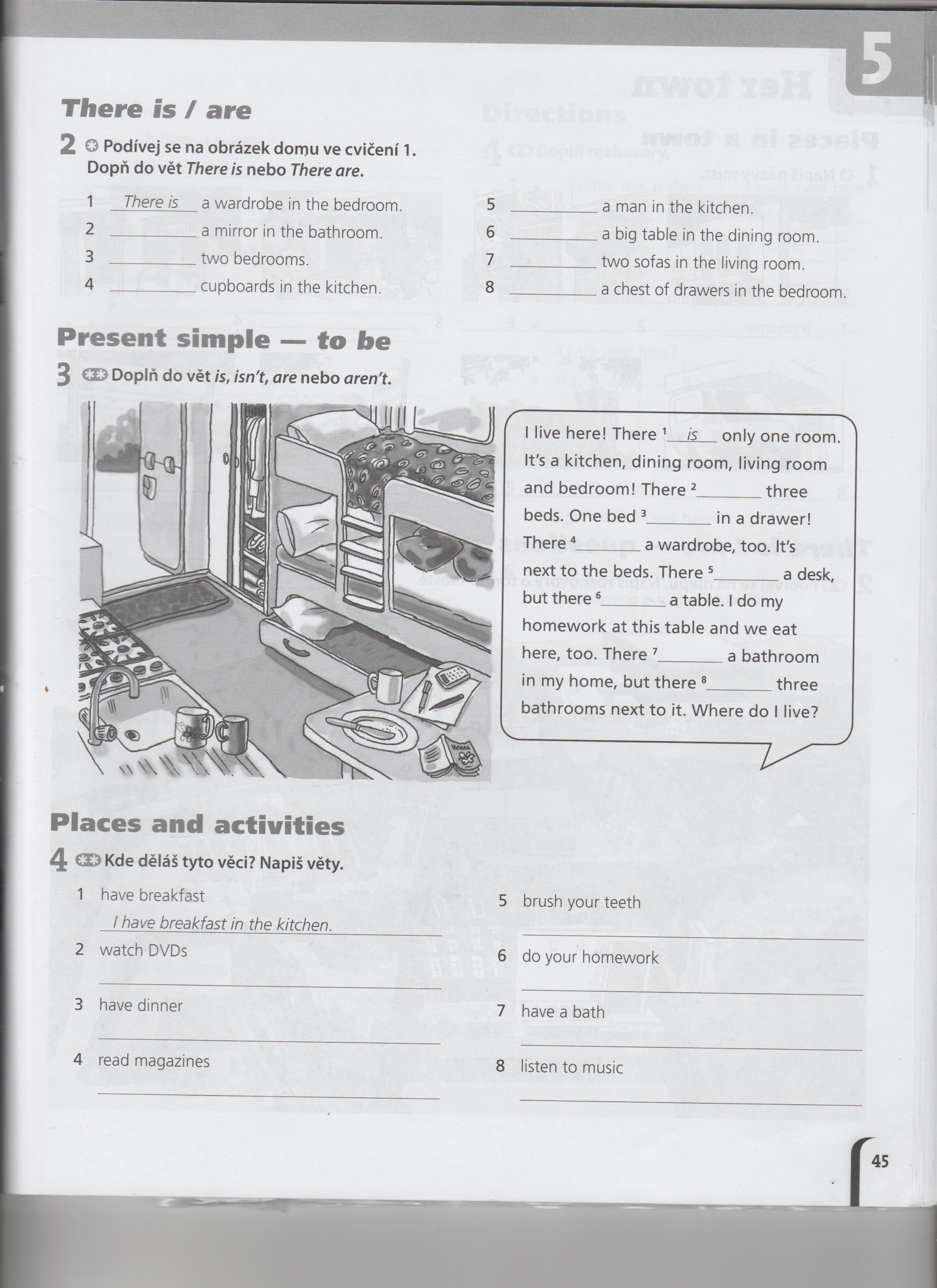 